ROMÂNIA
JUDEŢUL SATU MARE
CONSILIUL LOCAL
MUNICIPIUL SATU MARE
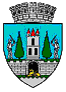 HOTĂRÂREA Nr. 296/29.11.2018privind aprobarea Protocolului de colaborare între Municipiul Satu Mare, prin Direcţia de Evidenţă a Persoanelor şi Comuna Vetiş, privind emiterea actelor de identitateConsiliul Local al Municipiului Satu Mare întrunit în şedinţa ordinară din 29.11.2018.Luând act de raportul de specialitate întocmit de către Direcţia de Evidenţă a Persoanelor a Municipiului Satu Mare, înregistrat sub nr. 133.157/21.11.2018,  expunerea de motive a Primarului Municipiului Satu Mare, în calitate de iniţiator, înregistrată sub nr. 54.841/22.11.2018, raportul comisiei de specialitate a Consiliului local Satu Mare, Ţinând seama de următoarele prevederi legislative:- O.U.G. nr. 97/2005, privind evidenţa, domiciliul, reşedinţa şi actele de identitate ale cetăţenilor români, republicată, cu modificările şi completările ulterioare;- H.G. 777/2016 privind structura, organizarea şi funcţionarea Registrului electronic naţional al nomenclaturilor stradale;- Legea nr. 24/2000 privind normele de tehnică legislativă pentru elaborarea actelor normative, cu modificările şi completările ulterioare;În baza art. 36 alin. (1), alin. (2) lit. d) și alin. (6) lit.a) pct. 12, art. 45 alin. (1), art. 115 alin. (1) lit. b) din Legea nr. 215/2001 a administraţiei publice locale, republicată, cu modificările și completările ulterioare;Adoptă prezentaHOTĂRÂRE:Art.1 Se aprobă Protocolul de colaborare între Municipiul Satu Mare, prin Direcţia de Evidenţă a Persoanelor şi Comuna Vetiş, privind emiterea actelor de identitate cetățenilor comunei Vetiș, ca urmare a modificărilor aduse în nomenclatorul stradal și renumerotarea adreselor în comuna Vetiș, conform Anexei care face parte integrantă din prezenta hotărâre.Art.2 Cu ducerea la îndeplinire a prezentei hotărâri se încredinţează Direcţia de Evidenţă a Persoanelor a Municipiului Satu Mare.Art.3 Prezenta hotărâre se comunică, prin intermediul secretarului Municipiului Satu Mare, în termenul prevăzut de lege, Primarului Municipiului Satu Mare, Direcţiei de Evidenţă a Persoanelor a Municipiului Satu Mare, Comunei Vetiş şi Instituţiei Prefectului Judeţului Satu Mare.         Preşedinte de şedinţă                                                Contrasemnează                Glodean Enicő                                            Secretar al municipiului                                                                                                                                                 Mihaela Maria RacolţaPrezenta hotărâre a fost adoptată cu respectarea prevederilor art.45 alin.(1) din Legea  administraţiei publice locale nr. 215/2001, republicată, cu modificările şi completările ulterioare;Redactat în 6 exemplare originaleTotal consilieri în funcţie23Nr . total al consilierilor  prezenţi21Nr total al consilierilor absenţi2Voturi pentru21Voturi împotrivă0Abţineri0